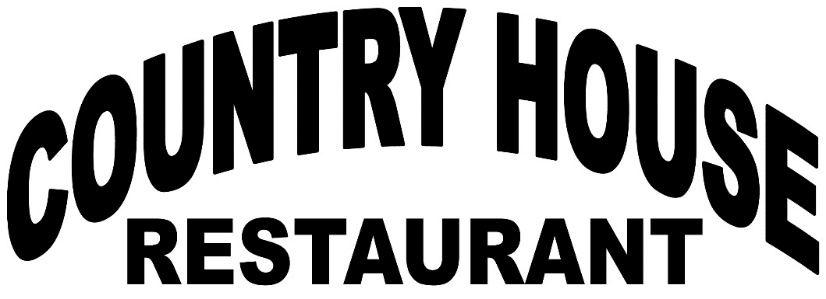 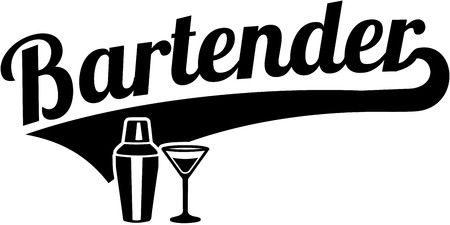 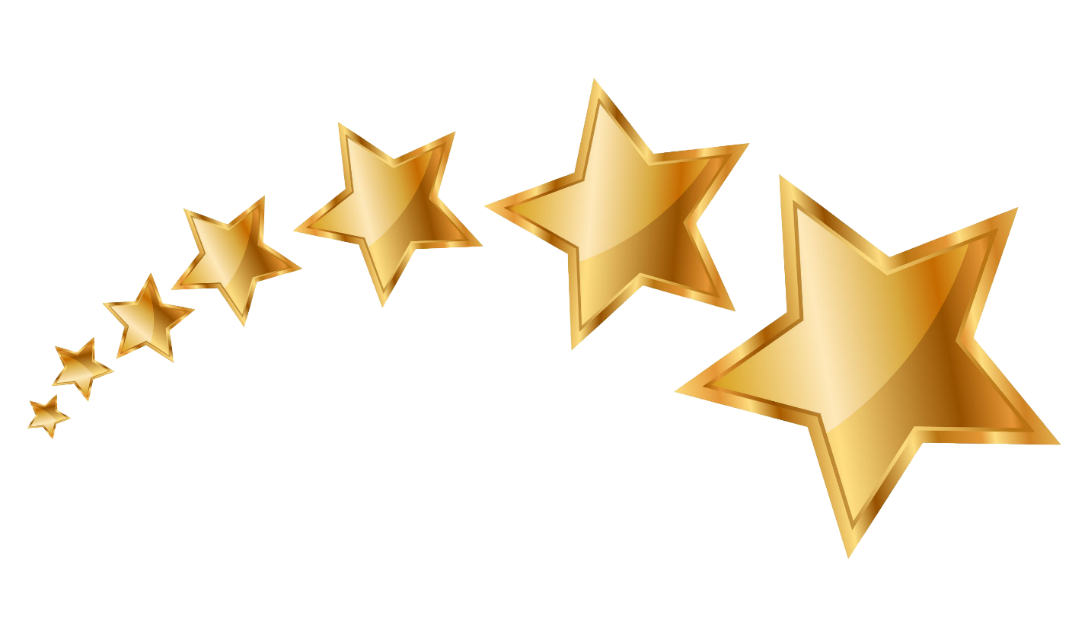 You’re invited to join…Steve NeroThursday, September 12th  7:30 – 9:30  As he Guest Bartends at The Clarendon Hills Country House To benefit The WestmontKnight of ColumbusCountry House – Clarendon Hills241 55th StreetClarendon Hills, IL630-325-1444